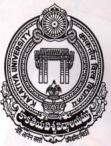 Application-Form for Promotion under Career Advancement Scheme of the UGC RSP-2006 (Teachers and other Academic Staff of the University)(To be submitted in Quadruplicate)(Please tick whichever is applicable) PART A :  GENERAL INFORMATION AND ACADEMIC BACKGROUNDAcademic Qualifications (copies of certificates to be enclosed) :Research Degree(s) (copies of certificates to be enclosed) :Appointments held prior to joining in the Kakatiya University(Please enclose copies of (a) Appointment; (b) Relieving Order;              (c) Proceedings of the Selection Committee and (d) Service Certificate)Posts held after appointment in the Kakatiya University(Please enclose copies of the orders) Period of Teaching experience in yearsResearch Experience in years		:  (excluding years spent in M.Phil./Ph.D.)                Fields of Specialization  under the Subject / Discipline(a)(b) Orientation/Refresher Courses attended(Please enclose the copies of the courses attended)PART B :  ACADEMIC  PERFORMANCE  INDICATORS(Please see detailed instructions of the PBAS proforma before filling out this Section)CATEGORY :   TEACHING, LEARNING AND EVALUATION RELATED ACTIVITES(NOTE: Applicants must submit documentary evidence in support of each of the claim)Note:Direct Teaching 16/14/14 hours per week include the Lectures/Tutorials /Practicals /Project Supervision / Field Work.University may prescribe minimum cut-off, say 75%, below which no scores may be assigned in these sub-categories.In consonance with established academic and teaching traditions, and with a view to reinforcing a student-centric and caring approach the teachers are encouraged to work with students, beyond the structure of classroom teaching. Indicatively, this could entail mentoring, guiding and counseling students. In particular teachers would be the best placed to identify and address the needs of students who may be differently abled, or required assistance to improve their academic performance, or to overcome a disadvantage. There are no prescribed hours for such efforts, measured either in weeks or months, or in the context and calculation of the API scores, these are nevertheless important and significant activities that could be carried out by teachers.CATEGORY II: PROFESSIONAL DEVELOPMENT, CO-CURRICULAR AND EXTENSION ACTIVITIESCATEGORY-III:  RESEARCH AND ACADEMIC CONTRIBUTIONS* Wherever relevant to any specific discipline, the API score for paper in refereed journal would be augmented as follows: (i) paper with impact factor less than 1 – by 5 points: (ii) papers with impact factor between 1 and 2 by 10 points: (iii) papers with impact factor between 2 and 5 by 15 points: (iv) papers with impact factor between 5 and 10 by 20 points: (v) papers with impact factor above 10 by 25 points. The API for joint publications shall be calculated in the following manner: of the total score for the relevant category of publication by the concerned teacher, the First and Principal / Corresponding author / Supervisor / Mentor would share equally 70% of the total points and the remaining 30% would be shared equally by all other authors.#  The University shall identify the journals subject-wise through subject expert committees and forward the recommendations to UGC in the format prescribed by UGC for approval of the UGC Standing Committee. The journals approved from this list, by the UGC Standing Committee, shall be included in the “List of Journals” notified by the UGC. The UGC Standing Committee shall give its recommendations within 60 working days of the receipt of the list from the University. The UGC Standing Committee may also, suo-moto, recommend journals for inclusion in the “List of Journals”. The clause 6.0.5 (i) will be strictly followed by the University.Place								Signature of the ApplicantDate :								Name :  Designation :	Countersigned bythe forwarding authority of theInstitution withAssistant Professor Rs.15600-39100 + AGP  Rs. 7,000/-Assistant Professor Rs.15600-39100 + AGP  Rs. 8,000/-Associate Professor Rs.37400-67000 + AGP  Rs. 9,000/-Professor Rs.37400-67000 + AGP Rs.10,000/- Name in full (Block Letters)Father’s Name  Mother’s NameDepartment & CollegeDate of appointment asa) Assistant Professorb) Assistant Professor (Senior Scale/                                            AGP 7000/-)c) Assistant Professor (Selection Grade/                                           AGP 8000/-)d) Associate ProfessorCurrent Designation & Academic Grade Pay (AGP)Date of Last PromotionWhich position and Academic Grade Pay are you an applicant under CAS?Date of Eligibility for promotion as a)  Assistant Professor      Rs.15600-39100 + AGP  Rs. 7,000/-b)  Assistant Professor      Rs.15600-39100 + AGP  Rs. 8,000/-c)  Associate Professor      Rs.37400-67000 + AGP  Rs. 9,000/-d)  Professor      Rs.37400-67000 + AGP Rs.10,000/- Date of BirthPlace of BirthGender (Male/Female)Marital Status NationalityWhether belongs to OC/SC/ST/BC(A,B,C,D,E) category and indicate the Sub-CasteAddress for correspondence (with Pin code)Permanent Address (with Pin code)Phone NumbersMobile :Land    :EmailExamination / DegreeName of the Board/UniversityMonth & year of award of the degreeDivision% of MarksSSCIntermediateUnder GraduatePost-GraduateOther Examinations, if anyDegreeTitleDate and Year of AwardUniversityM.Phil.Ph.D./D.Phil.D.Sc./D.Litt.DesignationName of EmployerDate ofDate ofSalary with GradeReason of leavingDesignationName of EmployerJoiningLeavingSalary with GradeReason of leavingDesignationDepartmentDate of actual joiningDate of actual joiningGradeDesignationDepartmentFromToGradeP.G. ClassesU.G. ClassesName of the Course / Summer SchoolPlaceDurationSponsoring AgencyCategoryNature of ActivityAssistant ProfessorAssistant ProfessorAssociate ProfessorAssociate ProfessorProfessorProfessorAPI Score verified byscreeningcommittee (for official use)CategoryNature of ActivityMax.ScoreActual ScoreMax.ScoreActual ScoreMax.ScoreActual ScoreAPI Score verified byscreeningcommittee (for official use)IDirect Teaching70Actual hours spent per academic year   ÷ 7.560Actual hours spent per academic year   ÷ 7.7560Actual hours spent per academic year   ÷ 7.75b. Examination duties (Question paper setting, Invigilation, Evaluation of answer scripts) as per allotment20Actual hours spent per academic year   ÷ 1020Actual hours spent per academic year   ÷ 1010Actual hours spent per academic year   ÷ 10c. Innovating Teaching – learning methodologies, updating of subject contents/courses, mentoring etc.10Actual hours spent per academic year   ÷ 1015Actual hours spent per academic year   ÷ 1020Actual hours spent per academic year   ÷ 10Cate-gory  IINature of ActivityMaximum API ScoreActual scoreAPI Score verified byscreeningcommittee (for official use)aStudent related co-curricular, extension and field based activities,(i) Discipline related co-curricular activities (e.g. remedial classes, career counseling, study visit, student seminar and other events.)(ii) Other co-curricular activities (Cultural, Sports, NSS, NCC etc.)(iii) Extension and dissemination activities (public / popular/ lectures / talks/ seminars etc.)15Actual hours spent per academic year ÷ 10bContribution to corporate life and management of the department and institution through participation in academic and administrative committees and responsibilities.(i) Administrative responsibility (including as Dean/ Principal / Chairperson / Convener / Teacher-in/charge / similar other duties that require regular office hrs for its discharge)(ii) Participation in Board of Studies, Academic and Administrative Committees15Actual hours spent per academic year ÷ 10cProfessional Development activities (such as participation in seminars, conferences, short term training courses, industrial experience, talks, lectures in refresher / faculty development courses, dissemination and general articles and any other contribution)15Actual hours spent per academic year ÷ 10CategoryActivityFaculty of Sciences / Engineering / Agriculture / Medical / Veterinary SciencesFaculties of Languages / Humanities / Arts / Social Sciences / Library / Physical Education / ManagementFaculties of Languages / Humanities / Arts / Social Sciences / Library / Physical Education / ManagementMaximum score for University / College teacher*API Score verified byscreeningcommittee (for official use)III (A)Research Papers published in:Refereed Journals as notified by the UGC#Refereed Journals as notified by the UGC#Refereed Journals as notified by the UGC#25 per PublicationIII (A)Research Papers published in:Other Reputed Journals as notified by the UGC#Other Reputed Journals as notified by the UGC#Other Reputed Journals as notified by the UGC#10 per PublicationIII (B)Publications other than journal articles (books, chapters in books)Text/Reference, Books published by International Publishers, with ISBN/ ISSN number as approved by the University and posted on its website. The List will be intimated to UGC.Text/Reference Books, published by International Publishers, with ISBN/ ISSN number as approved by the University and posted on its website. The List will be intimated to UGCText/Reference Books, published by International Publishers, with ISBN/ ISSN number as approved by the University and posted on its website. The List will be intimated to UGC30 per Book for Single AuthorIII (B)Publications other than journal articles (books, chapters in books)Subject Books, published by National level publishers, with ISBN/ ISSN number or State / Central Govt. Publications as approved by the University and posted on its website. The List will be intimated to UGC.Subject Books, published by National level publishers, with ISBN/ ISSN number or State / Central Govt. Publications as approved by the University and posted on its website. The List will be intimated to UGCSubject Books, published by National level publishers, with ISBN/ ISSN number or State / Central Govt. Publications as approved by the University and posted on its website. The List will be intimated to UGC20 per Book for Single AuthorIII (B)Publications other than journal articles (books, chapters in books)Subject Books, published by Other local publishers, with ISBN / ISSN number as approved by the University and posted on its website. The List will be intimated to UGC.Subject Books, Published by the Other local publishers, with ISBN/ ISSN number as approved by the University and posted on its website. The List will be intimated to UGC.Subject Books, Published by the Other local publishers, with ISBN/ ISSN number as approved by the University and posted on its website. The List will be intimated to UGC.15 per Book for Single AuthorIII (B)Publications other than journal articles (books, chapters in books)Chapters in Books, published by National and International level publishers, with ISBN/ ISSN number as approved by the University and posted on its website. The List will be intimated to UGC. Chapters in Books, published by National and International level publishers, with ISBN/ ISSN number as approved by the University and posted on its website. The List will be intimated to UGC.Chapters in Books, published by National and International level publishers, with ISBN/ ISSN number as approved by the University and posted on its website. The List will be intimated to UGC.International- 10 per ChapterNational-5 per ChapterIII (C)RESEARCH PROJECTSRESEARCH PROJECTSRESEARCH PROJECTSRESEARCH PROJECTSRESEARCH PROJECTSIII (C) (i)Sponsored Projects(a) Major Projects with grants above Rs. 30 lakhs(a) Major Projects with grants above Rs. 30 lakhsMajor Projects with grants above Rs. 5 lakhs20 per ProjectIII (C) (i)Sponsored Projects(b) Major Projects with grants above Rs. 5 lakhs up to Rs. 30 lakhs(b) Major Projects with grants above Rs. 5 lakhs up to Rs. 30 lakhsMajor Projects with grants above Rs. 3 lakhs up to Rs. 5 lakhs15 per ProjectIII (C) (i)Sponsored Projects(c) Minor Projects with grants above Rs. 1 lakh up to Rs. 5 lakhs(c) Minor Projects with grants above Rs. 1 lakh up to Rs. 5 lakhsMinor Projects with grants above Rs. 1 lakh up to Rs. 3 lakhs10 per ProjectIII (C) (ii)Consultancy ProjectsAmount mobilized with a minimum of Rs. 10 lakhsAmount mobilized with a minimum of Rs. 10 lakhsAmount mobilized with a minimum of Rs. 2 lakhs10 for every Rs. 10 lakhs and Rs. 2 lakhs respectivelyIII (C) (iii)Projects Outcome / OutputsPatent / Technology transfer / Product / ProcessPatent / Technology transfer / Product / ProcessMajor Policy document prepared for international bodies like WHO/UNO/ UNESCO /UNICEF etc. Central / State Govt / Local Bodies30 for each International / 20 for each national level output or patentMajor policy document of International bodies-30Central Government – 20State Govt – 10Local bodies – 5III (D)RESEARCH GUIDANCERESEARCH GUIDANCERESEARCH GUIDANCERESEARCH GUIDANCERESEARCH GUIDANCEIII (D) (i)M.Phil.Degree awardedDegree awardedDegree awarded5 per candidateIII (D) (ii)Ph.D.Degree awarded / Thesis submittedDegree awarded / Thesis submittedDegree awarded / Thesis submitted15/10 per candidateIII EFellowships, Awards and Invited lectures delivered in conferences / seminarsFellowships, Awards and Invited lectures delivered in conferences / seminarsFellowships, Awards and Invited lectures delivered in conferences / seminarsFellowships, Awards and Invited lectures delivered in conferences / seminarsFellowships, Awards and Invited lectures delivered in conferences / seminarsIII (E) (i)Fellowships / AwardsInternational Award / Fellowship from academic bodiesInternational Award / Fellowship from academic bodiesInternational Award / Fellowship from academic bodies / associations15 per Award / 15 per FellowshipIII (E) (i)Fellowships / AwardsNational Award / Fellowship from academic bodiesNational Award / Fellowship from academic bodiesNational Award / Fellowship from academic bodies / associations10 per Award / 10 per FellowshipIII (E) (i)Fellowships / AwardsState / University level Award from academic bodies State / University level Award from academic bodies State / University level Award from academic bodies / associations5 per AwardIII E (ii)Invited lectures / papersInternationalInternationalInternational7 per lecture/ 5 per paper presentedIII E (ii)Invited lectures / papersNational levelNational levelNational level5 per lecture/ 3 per paper presentedIII E (ii)Invited lectures / papersState / University levelState / University levelState / University level3 per lecture/ 2 per paper presentedIII E (ii)The score under this sub-category shall be restricted to 20% of the minimum fixed for Category III for any assessment periodThe score under this sub-category shall be restricted to 20% of the minimum fixed for Category III for any assessment periodThe score under this sub-category shall be restricted to 20% of the minimum fixed for Category III for any assessment periodThe score under this sub-category shall be restricted to 20% of the minimum fixed for Category III for any assessment periodThe score under this sub-category shall be restricted to 20% of the minimum fixed for Category III for any assessment periodIII (F)Development of e-learning delivery process / materialDevelopment of e-learning delivery process / materialDevelopment of e-learning delivery process / materialDevelopment of e-learning delivery process / material10 per module